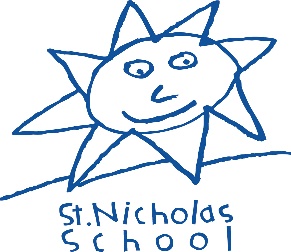 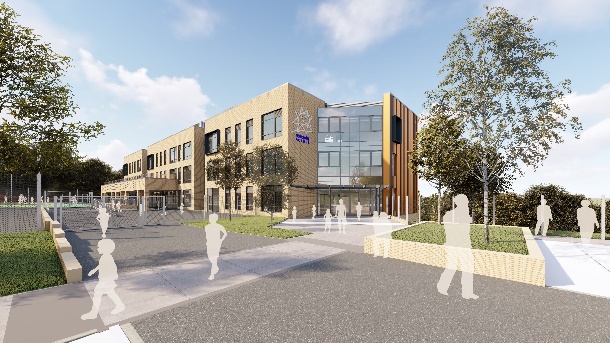 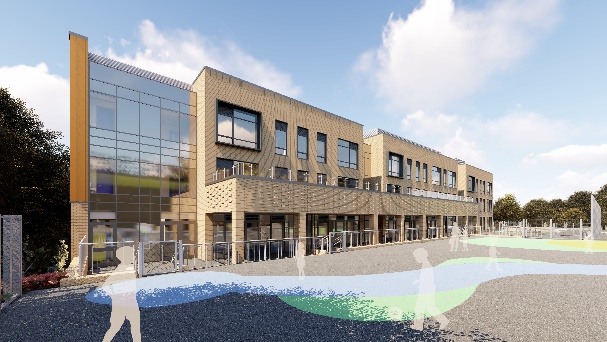 Teaching Assistant Level 4 (HLTA) St Nicholas SchoolAre you ready for your next step in special education?Job Title: 		             Teaching Assistant Level 4 (HLTA)Position type: 	             PermanentHours / Weeks: 	             32.5 hours per week - 8.30am – 3.30pm (5 days per                                                                     week term time only)                         Salary:                                    NJC Grade 7 SCP 23 £29766 which will be proratedClosing date:                          24th June 2020Shortlisting:	                         26th June 2020Interview date:        	             7th July 2020Start:                                       3rd September 2020                           We are an expanding special needs primary school, which has just moved into a newly built school, with many excellent facilities for pupils.St Nicholas is a popular choice for parents of children with special needs in Croydon.We are rated as a Good school by Ofsted (2017).     We would like to recruit:A skilled, patient, enthusiastic and dedicated Higher Level Teaching Assistant, able to lead groups of children as well as support teachers.Holding at least an NVQ Level 4 in relevant area.Prior experience of working with children with Special Education Needs.   We can offer: Excellent career opportunities to work within a vibrant and successful special school on the verge of major expansion An ambitious, successful and vibrant place to workA supportive working culture that focuses on positive learning behaviour and high expectations for all children.Safeguarding StatementThe school is committed to safeguarding and promoting the welfare of children and expects all staff to share this commitment. We are an equal opportunities employer and we welcome applications from people with disabilities. The school will request references in advance once shortlisting has taken place. Any offer of appointment will be subject to pre-employment checks including an enhanced DBS (safeguarding) check and satisfactory references. A pre-employment medical questionnaire and completion of documents concerning disqualification of association and other various induction procedures.Advert, application form and supporting documents can be downloaded via Eteach, Teachincroydon, Croydon Council or you can visit our school website above.  Please make sure you submit all documents when applying.GDPR statementIn line with the General Data Protection Regulation (GDPR) and the expected provisions of the Data Protection Act 2018 (DPA 2018) the school is responsible for holding and protecting personal data.  The school is required to share some data with the Local Authority and the DFE. For further information on who we share data with please see our website for our Data Protection Policy and Privacy Notices: www.st-nicholas.croydon.sch.ukApplicants should apply by using the documents attached to the advert only. CVs will not be accepted. Please include a supporting document (no more than 2 A4 sheets) explaining why you feel you are able to do the job based on your skills and experience with your application form and return by the closing date to: suem@t-nicholas.croydon.sch.uk